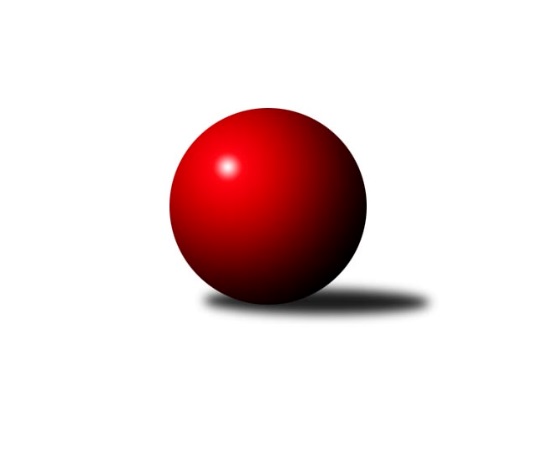 Č.11Ročník 2013/2014	20.5.2024 Krajský přebor MS 2013/2014Statistika 11. kolaTabulka družstev:		družstvo	záp	výh	rem	proh	skore	sety	průměr	body	plné	dorážka	chyby	1.	TJ Sokol Dobroslavice ˝A˝	11	8	0	3	116 : 60 	(80.5 : 51.5)	2433	16	1676	757	36.5	2.	TJ Frenštát p.R.˝A˝	10	7	0	3	104 : 56 	(79.5 : 40.5)	2438	14	1700	738	36.2	3.	TJ Sokol Bohumín˝C˝	10	7	0	3	100 : 60 	(65.0 : 55.0)	2423	14	1687	736	44.6	4.	TJ VOKD Poruba ˝B˝	10	6	0	4	85 : 75 	(57.5 : 62.5)	2390	12	1673	717	43.3	5.	TJ Spartak Bílovec ˝A˝	9	5	0	4	91 : 53 	(64.0 : 44.0)	2443	10	1694	749	37.2	6.	TJ VOKD Poruba ˝A˝	10	5	0	5	84 : 76 	(66.5 : 53.5)	2472	10	1731	741	41.5	7.	KK Minerva Opava ˝B˝	10	5	0	5	83 : 77 	(59.5 : 60.5)	2452	10	1712	740	37.2	8.	TJ Sokol Bohumín ˝B˝	11	5	0	6	84 : 92 	(61.0 : 71.0)	2363	10	1649	714	41.5	9.	TJ Nový Jičín ˝A˝	10	5	0	5	69 : 91 	(54.5 : 65.5)	2412	10	1672	740	42.5	10.	TJ Sokol Sedlnice ˝B˝	9	4	0	5	60 : 84 	(50.5 : 57.5)	2386	8	1661	725	43.3	11.	TJ Horní Benešov ˝D˝	10	3	0	7	58 : 102 	(51.0 : 69.0)	2396	6	1683	713	44	12.	TJ Odry ˝B˝	10	3	0	7	56 : 104 	(43.5 : 76.5)	2339	6	1659	681	49	13.	TJ Unie Hlubina˝B˝	10	2	0	8	50 : 110 	(47.0 : 73.0)	2343	4	1658	685	49.4Tabulka doma:		družstvo	záp	výh	rem	proh	skore	sety	průměr	body	maximum	minimum	1.	TJ Frenštát p.R.˝A˝	6	6	0	0	86 : 10 	(62.5 : 9.5)	2525	12	2568	2472	2.	TJ Sokol Dobroslavice ˝A˝	6	5	0	1	70 : 26 	(49.0 : 23.0)	2410	10	2515	2320	3.	TJ Sokol Bohumín˝C˝	5	5	0	0	60 : 20 	(35.5 : 24.5)	2437	10	2503	2375	4.	KK Minerva Opava ˝B˝	5	4	0	1	57 : 23 	(37.0 : 23.0)	2597	8	2630	2563	5.	TJ VOKD Poruba ˝B˝	6	4	0	2	56 : 40 	(36.5 : 35.5)	2394	8	2448	2297	6.	TJ Sokol Sedlnice ˝B˝	6	4	0	2	54 : 42 	(39.0 : 33.0)	2409	8	2458	2366	7.	TJ Spartak Bílovec ˝A˝	3	3	0	0	43 : 5 	(25.5 : 10.5)	2444	6	2554	2388	8.	TJ VOKD Poruba ˝A˝	5	3	0	2	46 : 34 	(34.0 : 26.0)	2421	6	2478	2354	9.	TJ Sokol Bohumín ˝B˝	6	3	0	3	52 : 44 	(34.0 : 38.0)	2471	6	2565	2377	10.	TJ Odry ˝B˝	4	3	0	1	36 : 28 	(22.0 : 26.0)	2453	6	2473	2414	11.	TJ Nový Jičín ˝A˝	4	3	0	1	34 : 30 	(23.5 : 24.5)	2333	6	2408	2223	12.	TJ Unie Hlubina˝B˝	4	2	0	2	30 : 34 	(24.5 : 23.5)	2447	4	2491	2408	13.	TJ Horní Benešov ˝D˝	5	2	0	3	36 : 44 	(31.0 : 29.0)	2473	4	2587	2433Tabulka venku:		družstvo	záp	výh	rem	proh	skore	sety	průměr	body	maximum	minimum	1.	TJ Sokol Dobroslavice ˝A˝	5	3	0	2	46 : 34 	(31.5 : 28.5)	2437	6	2483	2393	2.	TJ Spartak Bílovec ˝A˝	6	2	0	4	48 : 48 	(38.5 : 33.5)	2443	4	2579	2324	3.	TJ Sokol Bohumín˝C˝	5	2	0	3	40 : 40 	(29.5 : 30.5)	2428	4	2537	2300	4.	TJ VOKD Poruba ˝A˝	5	2	0	3	38 : 42 	(32.5 : 27.5)	2484	4	2591	2396	5.	TJ VOKD Poruba ˝B˝	4	2	0	2	29 : 35 	(21.0 : 27.0)	2397	4	2540	2292	6.	TJ Sokol Bohumín ˝B˝	5	2	0	3	32 : 48 	(27.0 : 33.0)	2341	4	2452	2293	7.	TJ Nový Jičín ˝A˝	6	2	0	4	35 : 61 	(31.0 : 41.0)	2425	4	2515	2332	8.	TJ Frenštát p.R.˝A˝	4	1	0	3	18 : 46 	(17.0 : 31.0)	2416	2	2471	2369	9.	KK Minerva Opava ˝B˝	5	1	0	4	26 : 54 	(22.5 : 37.5)	2415	2	2521	2343	10.	TJ Horní Benešov ˝D˝	5	1	0	4	22 : 58 	(20.0 : 40.0)	2380	2	2446	2265	11.	TJ Sokol Sedlnice ˝B˝	3	0	0	3	6 : 42 	(11.5 : 24.5)	2378	0	2421	2315	12.	TJ Unie Hlubina˝B˝	6	0	0	6	20 : 76 	(22.5 : 49.5)	2325	0	2475	2186	13.	TJ Odry ˝B˝	6	0	0	6	20 : 76 	(21.5 : 50.5)	2320	0	2379	2166Tabulka podzimní části:		družstvo	záp	výh	rem	proh	skore	sety	průměr	body	doma	venku	1.	TJ Sokol Dobroslavice ˝A˝	11	8	0	3	116 : 60 	(80.5 : 51.5)	2433	16 	5 	0 	1 	3 	0 	2	2.	TJ Frenštát p.R.˝A˝	10	7	0	3	104 : 56 	(79.5 : 40.5)	2438	14 	6 	0 	0 	1 	0 	3	3.	TJ Sokol Bohumín˝C˝	10	7	0	3	100 : 60 	(65.0 : 55.0)	2423	14 	5 	0 	0 	2 	0 	3	4.	TJ VOKD Poruba ˝B˝	10	6	0	4	85 : 75 	(57.5 : 62.5)	2390	12 	4 	0 	2 	2 	0 	2	5.	TJ Spartak Bílovec ˝A˝	9	5	0	4	91 : 53 	(64.0 : 44.0)	2443	10 	3 	0 	0 	2 	0 	4	6.	TJ VOKD Poruba ˝A˝	10	5	0	5	84 : 76 	(66.5 : 53.5)	2472	10 	3 	0 	2 	2 	0 	3	7.	KK Minerva Opava ˝B˝	10	5	0	5	83 : 77 	(59.5 : 60.5)	2452	10 	4 	0 	1 	1 	0 	4	8.	TJ Sokol Bohumín ˝B˝	11	5	0	6	84 : 92 	(61.0 : 71.0)	2363	10 	3 	0 	3 	2 	0 	3	9.	TJ Nový Jičín ˝A˝	10	5	0	5	69 : 91 	(54.5 : 65.5)	2412	10 	3 	0 	1 	2 	0 	4	10.	TJ Sokol Sedlnice ˝B˝	9	4	0	5	60 : 84 	(50.5 : 57.5)	2386	8 	4 	0 	2 	0 	0 	3	11.	TJ Horní Benešov ˝D˝	10	3	0	7	58 : 102 	(51.0 : 69.0)	2396	6 	2 	0 	3 	1 	0 	4	12.	TJ Odry ˝B˝	10	3	0	7	56 : 104 	(43.5 : 76.5)	2339	6 	3 	0 	1 	0 	0 	6	13.	TJ Unie Hlubina˝B˝	10	2	0	8	50 : 110 	(47.0 : 73.0)	2343	4 	2 	0 	2 	0 	0 	6Tabulka jarní části:		družstvo	záp	výh	rem	proh	skore	sety	průměr	body	doma	venku	1.	TJ Odry ˝B˝	0	0	0	0	0 : 0 	(0.0 : 0.0)	0	0 	0 	0 	0 	0 	0 	0 	2.	TJ Horní Benešov ˝D˝	0	0	0	0	0 : 0 	(0.0 : 0.0)	0	0 	0 	0 	0 	0 	0 	0 	3.	TJ Sokol Bohumín ˝B˝	0	0	0	0	0 : 0 	(0.0 : 0.0)	0	0 	0 	0 	0 	0 	0 	0 	4.	TJ Unie Hlubina˝B˝	0	0	0	0	0 : 0 	(0.0 : 0.0)	0	0 	0 	0 	0 	0 	0 	0 	5.	TJ Sokol Bohumín˝C˝	0	0	0	0	0 : 0 	(0.0 : 0.0)	0	0 	0 	0 	0 	0 	0 	0 	6.	TJ Spartak Bílovec ˝A˝	0	0	0	0	0 : 0 	(0.0 : 0.0)	0	0 	0 	0 	0 	0 	0 	0 	7.	KK Minerva Opava ˝B˝	0	0	0	0	0 : 0 	(0.0 : 0.0)	0	0 	0 	0 	0 	0 	0 	0 	8.	TJ Nový Jičín ˝A˝	0	0	0	0	0 : 0 	(0.0 : 0.0)	0	0 	0 	0 	0 	0 	0 	0 	9.	TJ Frenštát p.R.˝A˝	0	0	0	0	0 : 0 	(0.0 : 0.0)	0	0 	0 	0 	0 	0 	0 	0 	10.	TJ Sokol Sedlnice ˝B˝	0	0	0	0	0 : 0 	(0.0 : 0.0)	0	0 	0 	0 	0 	0 	0 	0 	11.	TJ VOKD Poruba ˝B˝	0	0	0	0	0 : 0 	(0.0 : 0.0)	0	0 	0 	0 	0 	0 	0 	0 	12.	TJ Sokol Dobroslavice ˝A˝	0	0	0	0	0 : 0 	(0.0 : 0.0)	0	0 	0 	0 	0 	0 	0 	0 	13.	TJ VOKD Poruba ˝A˝	0	0	0	0	0 : 0 	(0.0 : 0.0)	0	0 	0 	0 	0 	0 	0 	0 Zisk bodů pro družstvo:		jméno hráče	družstvo	body	zápasy	v %	dílčí body	sety	v %	1.	Karel Šnajdárek 	TJ Spartak Bílovec ˝A˝ 	16	/	8	(100%)		/		(%)	2.	Jan Žídek 	TJ VOKD Poruba ˝B˝ 	16	/	9	(89%)		/		(%)	3.	Tomáš Král 	KK Minerva Opava ˝B˝ 	16	/	10	(80%)		/		(%)	4.	Lukáš Modlitba 	TJ Sokol Bohumín ˝B˝ 	16	/	10	(80%)		/		(%)	5.	Roman Honl 	TJ Sokol Bohumín˝C˝ 	14	/	9	(78%)		/		(%)	6.	Martin Třečák 	TJ Sokol Dobroslavice ˝A˝ 	14	/	9	(78%)		/		(%)	7.	Martina Honlová 	TJ Sokol Bohumín˝C˝ 	14	/	9	(78%)		/		(%)	8.	Karel Ridl 	TJ Sokol Dobroslavice ˝A˝ 	14	/	10	(70%)		/		(%)	9.	Milan Kučera 	TJ Frenštát p.R.˝A˝ 	14	/	10	(70%)		/		(%)	10.	Martin Skopal 	TJ VOKD Poruba ˝A˝ 	14	/	10	(70%)		/		(%)	11.	Jan Král 	KK Minerva Opava ˝B˝ 	14	/	10	(70%)		/		(%)	12.	René Gazdík 	TJ Sokol Dobroslavice ˝A˝ 	14	/	11	(64%)		/		(%)	13.	Karel Kuchař 	TJ Sokol Dobroslavice ˝A˝ 	14	/	11	(64%)		/		(%)	14.	Lada Péli 	TJ Sokol Bohumín ˝B˝ 	14	/	11	(64%)		/		(%)	15.	Petr Bábíček 	TJ Frenštát p.R.˝A˝ 	12	/	7	(86%)		/		(%)	16.	Radek Škarka 	TJ Nový Jičín ˝A˝ 	12	/	7	(86%)		/		(%)	17.	Ivo Kovářík 	TJ Sokol Dobroslavice ˝A˝ 	12	/	7	(86%)		/		(%)	18.	Pavel Hrabec 	TJ VOKD Poruba ˝B˝ 	12	/	8	(75%)		/		(%)	19.	Petr Basta 	TJ VOKD Poruba ˝A˝ 	12	/	8	(75%)		/		(%)	20.	Ladislav Petr 	TJ Frenštát p.R.˝A˝ 	12	/	9	(67%)		/		(%)	21.	Zdeněk Bordovský 	TJ Frenštát p.R.˝A˝ 	12	/	10	(60%)		/		(%)	22.	Jan Zaškolný 	TJ Sokol Bohumín˝C˝ 	12	/	10	(60%)		/		(%)	23.	Michal Pavič 	TJ Nový Jičín ˝A˝ 	10	/	5	(100%)		/		(%)	24.	Pavel Šmydke 	TJ Spartak Bílovec ˝A˝ 	10	/	6	(83%)		/		(%)	25.	Vladimír Štacha 	TJ Spartak Bílovec ˝A˝ 	10	/	7	(71%)		/		(%)	26.	Rostislav Kletenský 	TJ Sokol Sedlnice ˝B˝ 	10	/	8	(63%)		/		(%)	27.	Josef Hájek 	TJ Unie Hlubina˝B˝ 	10	/	9	(56%)		/		(%)	28.	Zdeňka Habartová 	TJ Horní Benešov ˝D˝ 	10	/	9	(56%)		/		(%)	29.	David Mrkvica 	TJ Sokol Sedlnice ˝B˝ 	10	/	9	(56%)		/		(%)	30.	Petr Číž 	TJ VOKD Poruba ˝A˝ 	10	/	10	(50%)		/		(%)	31.	Jaroslav Petr 	TJ Frenštát p.R.˝A˝ 	10	/	10	(50%)		/		(%)	32.	Jiří Madecký 	TJ Nový Jičín ˝A˝ 	10	/	10	(50%)		/		(%)	33.	Pavel Plaček 	TJ Sokol Bohumín˝C˝ 	10	/	10	(50%)		/		(%)	34.	Daniel Malina 	TJ Odry ˝B˝ 	10	/	10	(50%)		/		(%)	35.	Michael Dostál 	TJ Horní Benešov ˝D˝ 	10	/	10	(50%)		/		(%)	36.	Jaromír Piska 	TJ Sokol Bohumín ˝B˝ 	10	/	11	(45%)		/		(%)	37.	Tomáš Binar 	TJ Spartak Bílovec ˝A˝ 	9	/	9	(50%)		/		(%)	38.	Barbora Janyšková 	TJ Sokol Sedlnice ˝B˝ 	8	/	5	(80%)		/		(%)	39.	Filip Sýkora 	TJ Spartak Bílovec ˝A˝ 	8	/	5	(80%)		/		(%)	40.	Dalibor Hamrozy 	TJ Sokol Bohumín ˝B˝ 	8	/	6	(67%)		/		(%)	41.	Renáta Smijová 	KK Minerva Opava ˝B˝ 	8	/	7	(57%)		/		(%)	42.	Zdeněk Michna 	TJ Frenštát p.R.˝A˝ 	8	/	8	(50%)		/		(%)	43.	David Binar 	TJ Spartak Bílovec ˝A˝ 	8	/	8	(50%)		/		(%)	44.	Lubomír Richter 	TJ Sokol Bohumín˝C˝ 	8	/	8	(50%)		/		(%)	45.	Petr Oravec 	TJ VOKD Poruba ˝B˝ 	8	/	8	(50%)		/		(%)	46.	Stanislav Brejcha 	TJ Sokol Sedlnice ˝B˝ 	8	/	8	(50%)		/		(%)	47.	Lucie Bogdanowiczová 	TJ Sokol Bohumín˝C˝ 	8	/	8	(50%)		/		(%)	48.	Josef Schwarz 	TJ Sokol Dobroslavice ˝A˝ 	8	/	8	(50%)		/		(%)	49.	Zdeněk Smrža 	TJ Horní Benešov ˝D˝ 	8	/	9	(44%)		/		(%)	50.	Jan Pospěch 	TJ Nový Jičín ˝A˝ 	8	/	9	(44%)		/		(%)	51.	Ladislav Míka 	TJ VOKD Poruba ˝A˝ 	8	/	9	(44%)		/		(%)	52.	Pavel Krompolc 	TJ Unie Hlubina˝B˝ 	8	/	9	(44%)		/		(%)	53.	Jakub Hájek 	TJ VOKD Poruba ˝B˝ 	8	/	9	(44%)		/		(%)	54.	Jiří Brož 	TJ Odry ˝B˝ 	8	/	10	(40%)		/		(%)	55.	Jan Míka 	TJ VOKD Poruba ˝A˝ 	8	/	10	(40%)		/		(%)	56.	Lucie Kučáková 	TJ Odry ˝B˝ 	8	/	10	(40%)		/		(%)	57.	Libor Krajčí 	TJ Sokol Bohumín ˝B˝ 	8	/	11	(36%)		/		(%)	58.	Lumír Kocián 	TJ Sokol Dobroslavice ˝A˝ 	6	/	4	(75%)		/		(%)	59.	Vojtěch Rozkopal 	TJ Odry ˝B˝ 	6	/	5	(60%)		/		(%)	60.	Břetislav Mrkvica 	TJ VOKD Poruba ˝B˝ 	6	/	6	(50%)		/		(%)	61.	Rostislav Klazar 	TJ Spartak Bílovec ˝A˝ 	6	/	7	(43%)		/		(%)	62.	Miroslav Paloc 	TJ Sokol Bohumín ˝B˝ 	6	/	7	(43%)		/		(%)	63.	Jan Petrovič 	TJ Unie Hlubina˝B˝ 	6	/	7	(43%)		/		(%)	64.	Karel Vágner 	KK Minerva Opava ˝B˝ 	6	/	8	(38%)		/		(%)	65.	Rostislav Bareš 	TJ VOKD Poruba ˝A˝ 	6	/	8	(38%)		/		(%)	66.	Marek Bilíček 	TJ Horní Benešov ˝D˝ 	6	/	8	(38%)		/		(%)	67.	Renáta Janyšková 	TJ Sokol Sedlnice ˝B˝ 	6	/	8	(38%)		/		(%)	68.	Petr Frank 	KK Minerva Opava ˝B˝ 	6	/	10	(30%)		/		(%)	69.	Zdeněk Mžik 	TJ VOKD Poruba ˝B˝ 	5	/	5	(50%)		/		(%)	70.	Libor Jurečka 	TJ Nový Jičín ˝A˝ 	5	/	7	(36%)		/		(%)	71.	Vladimír Staněk 	KK Minerva Opava ˝B˝ 	5	/	8	(31%)		/		(%)	72.	Jiří Petr 	TJ Frenštát p.R.˝A˝ 	4	/	2	(100%)		/		(%)	73.	Mária Konečná 	KK Minerva Opava ˝B˝ 	4	/	3	(67%)		/		(%)	74.	Jan Strnadel 	KK Minerva Opava ˝B˝ 	4	/	3	(67%)		/		(%)	75.	Tomáš Binek 	TJ Frenštát p.R.˝A˝ 	4	/	3	(67%)		/		(%)	76.	Milan Binar 	TJ Spartak Bílovec ˝A˝ 	4	/	3	(67%)		/		(%)	77.	Alfred Hermann 	TJ Sokol Bohumín˝C˝ 	4	/	4	(50%)		/		(%)	78.	Martin Ferenčík 	TJ Unie Hlubina˝B˝ 	4	/	6	(33%)		/		(%)	79.	Michal Bezruč 	TJ VOKD Poruba ˝B˝ 	4	/	6	(33%)		/		(%)	80.	Stanislav Navalaný 	TJ Unie Hlubina˝B˝ 	4	/	6	(33%)		/		(%)	81.	Jan Šebek 	TJ Odry ˝B˝ 	4	/	6	(33%)		/		(%)	82.	Roman Grüner 	TJ Unie Hlubina˝B˝ 	4	/	8	(25%)		/		(%)	83.	Josef Kyjovský 	TJ Unie Hlubina˝B˝ 	4	/	8	(25%)		/		(%)	84.	Zdeněk Kment 	TJ Horní Benešov ˝D˝ 	4	/	8	(25%)		/		(%)	85.	Iveta Babincová 	TJ Odry ˝B˝ 	4	/	8	(25%)		/		(%)	86.	Věra Ovšáková 	TJ Odry ˝B˝ 	4	/	9	(22%)		/		(%)	87.	Ján Pelikán 	TJ Nový Jičín ˝A˝ 	4	/	10	(20%)		/		(%)	88.	Lukáš Trojek 	TJ VOKD Poruba ˝A˝ 	2	/	1	(100%)		/		(%)	89.	Václav Rábl 	TJ Unie Hlubina˝B˝ 	2	/	1	(100%)		/		(%)	90.	Richard Šimek 	TJ VOKD Poruba ˝A˝ 	2	/	1	(100%)		/		(%)	91.	Hana Záškolná 	TJ Sokol Bohumín˝C˝ 	2	/	1	(100%)		/		(%)	92.	Jindřich Dankovič 	TJ Horní Benešov ˝D˝ 	2	/	1	(100%)		/		(%)	93.	Zdeněk Hebda 	TJ VOKD Poruba ˝A˝ 	2	/	1	(100%)		/		(%)	94.	Jan Stuš 	TJ Sokol Bohumín ˝B˝ 	2	/	2	(50%)		/		(%)	95.	Michaela Tobolová 	TJ Sokol Sedlnice ˝B˝ 	2	/	4	(25%)		/		(%)	96.	Ivo Pavlík 	TJ Sokol Dobroslavice ˝A˝ 	2	/	6	(17%)		/		(%)	97.	Václav Boháčík 	TJ VOKD Poruba ˝B˝ 	2	/	6	(17%)		/		(%)	98.	Zbyněk Tesař 	TJ Horní Benešov ˝D˝ 	2	/	7	(14%)		/		(%)	99.	Vladislav Vavrák 	TJ Horní Benešov ˝D˝ 	2	/	8	(13%)		/		(%)	100.	David Juřica 	TJ Sokol Sedlnice ˝B˝ 	0	/	1	(0%)		/		(%)	101.	Jaroslav Míka 	TJ Odry ˝B˝ 	0	/	1	(0%)		/		(%)	102.	Antonín Fabík 	TJ Spartak Bílovec ˝A˝ 	0	/	1	(0%)		/		(%)	103.	René Světlík 	TJ Sokol Bohumín˝C˝ 	0	/	1	(0%)		/		(%)	104.	Libor Pšenica 	TJ Unie Hlubina˝B˝ 	0	/	1	(0%)		/		(%)	105.	Jan Schwarzer 	TJ Nový Jičín ˝A˝ 	0	/	1	(0%)		/		(%)	106.	Jaromír Matějek 	TJ Frenštát p.R.˝A˝ 	0	/	1	(0%)		/		(%)	107.	Roman Šíma st. 	TJ Odry ˝B˝ 	0	/	1	(0%)		/		(%)	108.	Roman Klímek 	TJ VOKD Poruba ˝A˝ 	0	/	2	(0%)		/		(%)	109.	Ján Pelikán 	TJ Nový Jičín ˝A˝ 	0	/	2	(0%)		/		(%)	110.	Adéla Sobotíková 	TJ Sokol Sedlnice ˝B˝ 	0	/	2	(0%)		/		(%)	111.	Veronika Poláčková 	TJ Sokol Sedlnice ˝B˝ 	0	/	3	(0%)		/		(%)	112.	Radek Chovanec 	TJ Nový Jičín ˝A˝ 	0	/	3	(0%)		/		(%)	113.	Petr Foniok 	TJ Unie Hlubina˝B˝ 	0	/	5	(0%)		/		(%)	114.	Jiří Hradil 	TJ Nový Jičín ˝A˝ 	0	/	5	(0%)		/		(%)	115.	Karol Nitka 	TJ Sokol Bohumín ˝B˝ 	0	/	8	(0%)		/		(%)Průměry na kuželnách:		kuželna	průměr	plné	dorážka	chyby	výkon na hráče	1.	Minerva Opava, 1-2	2542	1746	796	30.0	(423.8)	2.	 Horní Benešov, 1-4	2486	1728	757	42.8	(414.4)	3.	TJ Odry, 1-4	2451	1704	747	40.8	(408.6)	4.	TJ Unie Hlubina, 1-2	2451	1715	735	44.4	(408.5)	5.	TJ Sokol Bohumín, 1-4	2435	1705	730	46.3	(406.0)	6.	Sokol Frenštát pod Radhoštěm, 1-2	2433	1685	747	42.1	(405.5)	7.	TJ Sokol Sedlnice, 1-2	2400	1684	716	41.4	(400.2)	8.	TJ Spartak Bílovec, 1-2	2387	1662	725	37.8	(398.0)	9.	TJ VOKD Poruba, 1-4	2385	1666	718	45.5	(397.6)	10.	TJ Sokol Dobroslavice, 1-2	2384	1655	728	38.5	(397.4)	11.	TJ Nový Jičín, 1-4	2319	1614	704	40.3	(386.6)Nejlepší výkony na kuželnách:Minerva Opava, 1-2KK Minerva Opava ˝B˝	2630	9. kolo	Tomáš Král 	KK Minerva Opava ˝B˝	472	6. koloKK Minerva Opava ˝B˝	2617	10. kolo	Jan Král 	KK Minerva Opava ˝B˝	468	6. koloKK Minerva Opava ˝B˝	2596	1. kolo	Renáta Smijová 	KK Minerva Opava ˝B˝	464	9. koloTJ Spartak Bílovec ˝A˝	2579	3. kolo	Jan Král 	KK Minerva Opava ˝B˝	462	3. koloKK Minerva Opava ˝B˝	2578	6. kolo	Karel Šnajdárek 	TJ Spartak Bílovec ˝A˝	457	3. koloKK Minerva Opava ˝B˝	2563	3. kolo	Tomáš Král 	KK Minerva Opava ˝B˝	456	10. koloTJ Nový Jičín ˝A˝	2515	9. kolo	Petr Frank 	KK Minerva Opava ˝B˝	456	1. koloTJ Unie Hlubina˝B˝	2475	1. kolo	Tomáš Král 	KK Minerva Opava ˝B˝	455	9. koloTJ Sokol Dobroslavice ˝A˝	2454	6. kolo	Martin Třečák 	TJ Sokol Dobroslavice ˝A˝	455	6. koloTJ Frenštát p.R.˝A˝	2420	10. kolo	Vladimír Staněk 	KK Minerva Opava ˝B˝	445	10. kolo Horní Benešov, 1-4TJ VOKD Poruba ˝A˝	2591	5. kolo	Marek Bilíček 	TJ Horní Benešov ˝D˝	480	10. koloTJ Horní Benešov ˝D˝	2587	10. kolo	Petr Frank 	KK Minerva Opava ˝B˝	476	2. koloTJ Sokol Bohumín˝C˝	2537	10. kolo	Roman Honl 	TJ Sokol Bohumín˝C˝	472	10. koloKK Minerva Opava ˝B˝	2521	2. kolo	Karel Ridl 	TJ Sokol Dobroslavice ˝A˝	470	7. koloTJ Sokol Dobroslavice ˝A˝	2483	7. kolo	Jan Míka 	TJ VOKD Poruba ˝A˝	451	5. koloTJ Horní Benešov ˝D˝	2457	8. kolo	Karel Kuchař 	TJ Sokol Dobroslavice ˝A˝	446	7. koloTJ Horní Benešov ˝D˝	2450	5. kolo	René Světlík 	TJ Sokol Bohumín˝C˝	441	10. koloTJ Horní Benešov ˝D˝	2438	2. kolo	Zdeňka Habartová 	TJ Horní Benešov ˝D˝	437	10. koloTJ Horní Benešov ˝D˝	2433	7. kolo	Zdeněk Smrža 	TJ Horní Benešov ˝D˝	436	10. koloTJ Odry ˝B˝	2368	8. kolo	Petr Basta 	TJ VOKD Poruba ˝A˝	433	5. koloTJ Odry, 1-4TJ Spartak Bílovec ˝A˝	2538	9. kolo	Karel Šnajdárek 	TJ Spartak Bílovec ˝A˝	459	9. koloTJ Odry ˝B˝	2473	7. kolo	Věra Ovšáková 	TJ Odry ˝B˝	441	11. koloTJ Odry ˝B˝	2468	6. kolo	Jiří Brož 	TJ Odry ˝B˝	440	6. koloTJ Odry ˝B˝	2457	11. kolo	Rostislav Bareš 	TJ VOKD Poruba ˝A˝	439	7. koloTJ VOKD Poruba ˝A˝	2453	7. kolo	Pavel Krompolc 	TJ Unie Hlubina˝B˝	436	6. koloTJ Unie Hlubina˝B˝	2419	6. kolo	Jiří Brož 	TJ Odry ˝B˝	434	7. koloTJ Odry ˝B˝	2414	9. kolo	Daniel Malina 	TJ Odry ˝B˝	433	6. koloTJ Sokol Dobroslavice ˝A˝	2393	11. kolo	Martin Třečák 	TJ Sokol Dobroslavice ˝A˝	431	11. kolo		. kolo	René Gazdík 	TJ Sokol Dobroslavice ˝A˝	429	11. kolo		. kolo	Vojtěch Rozkopal 	TJ Odry ˝B˝	429	9. koloTJ Unie Hlubina, 1-2TJ VOKD Poruba ˝B˝	2540	5. kolo	Jan Petrovič 	TJ Unie Hlubina˝B˝	444	7. koloTJ Unie Hlubina˝B˝	2491	11. kolo	Pavel Hrabec 	TJ VOKD Poruba ˝B˝	442	5. koloTJ Sokol Bohumín ˝B˝	2452	7. kolo	Roman Grüner 	TJ Unie Hlubina˝B˝	436	11. koloTJ Unie Hlubina˝B˝	2446	5. kolo	Libor Krajčí 	TJ Sokol Bohumín ˝B˝	432	7. koloTJ Unie Hlubina˝B˝	2444	7. kolo	Lukáš Modlitba 	TJ Sokol Bohumín ˝B˝	431	7. koloTJ Horní Benešov ˝D˝	2426	11. kolo	Michal Bezruč 	TJ VOKD Poruba ˝B˝	431	5. koloTJ Unie Hlubina˝B˝	2408	2. kolo	Martin Ferenčík 	TJ Unie Hlubina˝B˝	430	7. koloTJ Frenštát p.R.˝A˝	2403	2. kolo	Jakub Hájek 	TJ VOKD Poruba ˝B˝	429	5. kolo		. kolo	Zdeňka Habartová 	TJ Horní Benešov ˝D˝	428	11. kolo		. kolo	Pavel Krompolc 	TJ Unie Hlubina˝B˝	428	2. koloTJ Sokol Bohumín, 1-4TJ Sokol Bohumín ˝B˝	2565	8. kolo	Michal Pavič 	TJ Nový Jičín ˝A˝	489	6. koloTJ Sokol Bohumín ˝B˝	2514	3. kolo	Radek Škarka 	TJ Nový Jičín ˝A˝	472	6. koloTJ Nový Jičín ˝A˝	2504	6. kolo	Pavel Šmydke 	TJ Spartak Bílovec ˝A˝	464	11. koloTJ Sokol Bohumín˝C˝	2503	11. kolo	Roman Honl 	TJ Sokol Bohumín˝C˝	460	11. koloTJ Sokol Bohumín ˝B˝	2497	10. kolo	Martin Skopal 	TJ VOKD Poruba ˝A˝	459	2. koloTJ VOKD Poruba ˝A˝	2493	10. kolo	Dalibor Hamrozy 	TJ Sokol Bohumín ˝B˝	459	8. koloTJ Sokol Bohumín ˝B˝	2489	6. kolo	Jan Zaškolný 	TJ Sokol Bohumín˝C˝	450	7. koloTJ Sokol Bohumín˝C˝	2468	4. kolo	Richard Šimek 	TJ VOKD Poruba ˝A˝	448	10. koloKK Minerva Opava ˝B˝	2455	8. kolo	Jan Král 	KK Minerva Opava ˝B˝	443	8. koloTJ Spartak Bílovec ˝A˝	2454	11. kolo	Roman Honl 	TJ Sokol Bohumín˝C˝	442	4. koloSokol Frenštát pod Radhoštěm, 1-2TJ Frenštát p.R.˝A˝	2568	4. kolo	Ladislav Petr 	TJ Frenštát p.R.˝A˝	457	1. koloTJ Frenštát p.R.˝A˝	2556	11. kolo	Petr Bábíček 	TJ Frenštát p.R.˝A˝	454	9. koloTJ Frenštát p.R.˝A˝	2537	3. kolo	Ladislav Petr 	TJ Frenštát p.R.˝A˝	449	11. koloTJ Frenštát p.R.˝A˝	2521	6. kolo	Petr Bábíček 	TJ Frenštát p.R.˝A˝	446	11. koloTJ Frenštát p.R.˝A˝	2494	1. kolo	Milan Kučera 	TJ Frenštát p.R.˝A˝	445	3. koloTJ Frenštát p.R.˝A˝	2472	9. kolo	Ladislav Petr 	TJ Frenštát p.R.˝A˝	442	4. koloTJ Sokol Sedlnice ˝B˝	2397	6. kolo	Zdeněk Michna 	TJ Frenštát p.R.˝A˝	440	1. koloTJ Nový Jičín ˝A˝	2373	11. kolo	Milan Kučera 	TJ Frenštát p.R.˝A˝	439	6. koloTJ Sokol Bohumín˝C˝	2355	1. kolo	Milan Kučera 	TJ Frenštát p.R.˝A˝	435	4. koloTJ Odry ˝B˝	2349	4. kolo	Petr Bábíček 	TJ Frenštát p.R.˝A˝	431	3. koloTJ Sokol Sedlnice, 1-2TJ Sokol Sedlnice ˝B˝	2475	7. kolo	Rostislav Kletenský 	TJ Sokol Sedlnice ˝B˝	451	10. koloTJ Sokol Sedlnice ˝B˝	2458	10. kolo	David Mrkvica 	TJ Sokol Sedlnice ˝B˝	445	7. koloTJ Sokol Sedlnice ˝B˝	2451	5. kolo	Michal Pavič 	TJ Nový Jičín ˝A˝	444	1. koloTJ VOKD Poruba ˝A˝	2448	8. kolo	Renáta Smijová 	KK Minerva Opava ˝B˝	442	5. koloTJ Sokol Sedlnice ˝B˝	2415	8. kolo	Petr Číž 	TJ VOKD Poruba ˝A˝	438	8. koloTJ Sokol Dobroslavice ˝A˝	2400	2. kolo	Jiří Madecký 	TJ Nový Jičín ˝A˝	438	1. koloTJ Horní Benešov ˝D˝	2386	4. kolo	Rostislav Kletenský 	TJ Sokol Sedlnice ˝B˝	436	5. koloTJ Sokol Sedlnice ˝B˝	2386	4. kolo	David Mrkvica 	TJ Sokol Sedlnice ˝B˝	435	5. koloTJ Sokol Sedlnice ˝B˝	2380	1. kolo	Rostislav Kletenský 	TJ Sokol Sedlnice ˝B˝	432	7. koloTJ Odry ˝B˝	2379	10. kolo	Rostislav Kletenský 	TJ Sokol Sedlnice ˝B˝	431	1. koloTJ Spartak Bílovec, 1-2TJ Spartak Bílovec ˝A˝	2554	5. kolo	Tomáš Binar 	TJ Spartak Bílovec ˝A˝	449	5. koloTJ Spartak Bílovec ˝A˝	2391	8. kolo	Milan Binar 	TJ Spartak Bílovec ˝A˝	438	8. koloTJ Spartak Bílovec ˝A˝	2388	2. kolo	Vladimír Štacha 	TJ Spartak Bílovec ˝A˝	433	2. koloTJ Frenštát p.R.˝A˝	2369	5. kolo	Vladimír Štacha 	TJ Spartak Bílovec ˝A˝	431	5. koloTJ VOKD Poruba ˝B˝	2328	8. kolo	Karel Šnajdárek 	TJ Spartak Bílovec ˝A˝	427	5. koloTJ Sokol Bohumín ˝B˝	2297	2. kolo	Pavel Šmydke 	TJ Spartak Bílovec ˝A˝	423	5. kolo		. kolo	Karel Šnajdárek 	TJ Spartak Bílovec ˝A˝	417	8. kolo		. kolo	Jaroslav Petr 	TJ Frenštát p.R.˝A˝	417	5. kolo		. kolo	Břetislav Mrkvica 	TJ VOKD Poruba ˝B˝	416	8. kolo		. kolo	Filip Sýkora 	TJ Spartak Bílovec ˝A˝	415	5. koloTJ VOKD Poruba, 1-4TJ VOKD Poruba ˝A˝	2478	11. kolo	Pavel Hrabec 	TJ VOKD Poruba ˝B˝	459	4. koloTJ Sokol Dobroslavice ˝A˝	2457	9. kolo	Zdeněk Mžik 	TJ VOKD Poruba ˝B˝	453	7. koloTJ VOKD Poruba ˝B˝	2448	6. kolo	Petr Basta 	TJ VOKD Poruba ˝A˝	451	9. koloTJ VOKD Poruba ˝A˝	2441	6. kolo	Martin Skopal 	TJ VOKD Poruba ˝A˝	450	11. koloTJ Nový Jičín ˝A˝	2440	7. kolo	Karel Šnajdárek 	TJ Spartak Bílovec ˝A˝	447	6. koloTJ VOKD Poruba ˝B˝	2435	9. kolo	Pavel Hrabec 	TJ VOKD Poruba ˝B˝	445	1. koloTJ VOKD Poruba ˝B˝	2429	4. kolo	Jan Žídek 	TJ VOKD Poruba ˝B˝	438	7. koloTJ VOKD Poruba ˝A˝	2427	9. kolo	Petr Basta 	TJ VOKD Poruba ˝A˝	436	11. koloTJ VOKD Poruba ˝B˝	2425	7. kolo	Michal Bezruč 	TJ VOKD Poruba ˝B˝	436	4. koloTJ VOKD Poruba ˝A˝	2407	4. kolo	Jakub Hájek 	TJ VOKD Poruba ˝B˝	435	6. koloTJ Sokol Dobroslavice, 1-2TJ Sokol Dobroslavice ˝A˝	2515	1. kolo	Petr Bábíček 	TJ Frenštát p.R.˝A˝	457	8. koloTJ Frenštát p.R.˝A˝	2471	8. kolo	Karel Ridl 	TJ Sokol Dobroslavice ˝A˝	454	3. koloTJ Sokol Dobroslavice ˝A˝	2450	3. kolo	Ladislav Petr 	TJ Frenštát p.R.˝A˝	439	8. koloTJ Spartak Bílovec ˝A˝	2421	1. kolo	René Gazdík 	TJ Sokol Dobroslavice ˝A˝	436	1. koloTJ Sokol Dobroslavice ˝A˝	2420	4. kolo	Vladimír Štacha 	TJ Spartak Bílovec ˝A˝	432	1. koloTJ Sokol Dobroslavice ˝A˝	2389	10. kolo	Ivo Kovářík 	TJ Sokol Dobroslavice ˝A˝	432	4. koloTJ Nový Jičín ˝A˝	2388	3. kolo	Libor Jurečka 	TJ Nový Jičín ˝A˝	430	3. koloTJ Sokol Dobroslavice ˝A˝	2367	5. kolo	Ivo Kovářík 	TJ Sokol Dobroslavice ˝A˝	430	1. koloTJ Sokol Dobroslavice ˝A˝	2320	8. kolo	Karel Šnajdárek 	TJ Spartak Bílovec ˝A˝	428	1. koloTJ Sokol Bohumín ˝B˝	2293	5. kolo	Zdeněk Bordovský 	TJ Frenštát p.R.˝A˝	428	8. koloTJ Nový Jičín, 1-4TJ Sokol Bohumín˝C˝	2479	8. kolo	Michal Pavič 	TJ Nový Jičín ˝A˝	427	2. koloTJ Nový Jičín ˝A˝	2408	4. kolo	Karel Šnajdárek 	TJ Spartak Bílovec ˝A˝	425	4. koloTJ Nový Jičín ˝A˝	2364	2. kolo	Martina Honlová 	TJ Sokol Bohumín˝C˝	425	8. koloTJ Nový Jičín ˝A˝	2336	10. kolo	Michal Pavič 	TJ Nový Jičín ˝A˝	423	4. koloTJ Spartak Bílovec ˝A˝	2324	4. kolo	Pavel Plaček 	TJ Sokol Bohumín˝C˝	422	8. koloTJ Unie Hlubina˝B˝	2256	10. kolo	Jan Pospěch 	TJ Nový Jičín ˝A˝	422	2. koloTJ Nový Jičín ˝A˝	2223	8. kolo	Radek Škarka 	TJ Nový Jičín ˝A˝	421	4. koloTJ Odry ˝B˝	2166	2. kolo	Roman Honl 	TJ Sokol Bohumín˝C˝	419	8. kolo		. kolo	Radek Škarka 	TJ Nový Jičín ˝A˝	418	10. kolo		. kolo	Jan Pospěch 	TJ Nový Jičín ˝A˝	418	4. koloČetnost výsledků:	6.0 : 10.0	5x	4.0 : 12.0	8x	2.0 : 14.0	2x	16.0 : 0.0	5x	14.0 : 2.0	14x	13.0 : 3.0	2x	12.0 : 4.0	17x	10.0 : 6.0	10x	0.0 : 16.0	3x